KANGAROOS JUNIOR RUGBY LEAGUE CLUB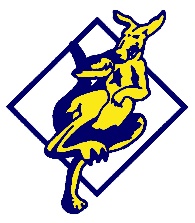 Position Application Form MANAGEMENT COMMITTEEFirst Name:   	Surname:  	Address:	 	Suburb:	 	State:   	Postcode:  	Mobile:	 	Email:   	Blue Card No.:	 	Expiry Date:	 	Current Membership details:	 	 Club membershipSignature  	Date:	 	EXECUTIVE:D	President	D	Vice PresidentD	Secretary	D	TreasurerPlease tick the box to indicate you will abide by, and uphold the rules of Kangaroos Junior Rugby League Club Please tick the box to indicate you understand and accept the responsibilities for the position you have applied for